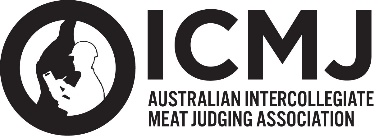 Beef Traders Carcase Price GridPrice adjustments in cents per kilogram, plus or minus the benchmark price of $5.45 per kilogram, HSCW.Weight and Fat Grid (Price Adjustment) Additional Assessment CriteriaHot Standard Carcase Weight (kg)P8 fat (mm)P8 fat (mm)P8 fat (mm)P8 fat (mm)P8 fat (mm)P8 fat (mm)P8 fat (mm)0-45-1213-2223-2728-3233-3940+<200-50-30-30-30-50-50-80200-240-30-20-20-20-30-50-80241-300-2000-10-15-20-30301-380-2000-10-15-20-30381-420-25-5-5-15-20-30-50421+-30-10-10-20-30-50-80SexSexMaleMaleFemaleFemaleCents adjustmentCents adjustment00-10-10Dentition0 teeth2 teeth4 teeth6 teeth7+ teethCents adjustment0-10-20-25-40OssificationOssification≤150160-200>200590Cents adjustmentCents adjustment0-5-10-30Meat ColourMeat ColourMeat Colour1A-1B1C-3>4Cents adjustmentCents adjustmentCents adjustment-200-60Fat ColourFat Colour0-30-3>3>3Cents adjustmentCents adjustment00-30-30BruisingBruisingBruisingNil12 or moreCents adjustmentCents adjustmentCents adjustment0-10-60MSA MarblingMSA MarblingUnder 210210-390400-590600+Cents adjustmentCents adjustment051015HGP StatusHGP StatusYesYesNoNoCents adjustmentCents adjustment-30-3000EU eligibilityEU eligibilityEligibleEligibleNon-eligibleNon-eligibleCents adjustmentCents adjustment151500Blood Splash (ecchymosis)Blood Splash (ecchymosis)-60 for visible signs-60 for visible signs-60 for visible signs-60 for visible signsHump heightHump height≤80mm85-120mm≥125mm≥125mmCents adjustmentCents adjustment0-10-20-20